ИЗБИРАТЕЛЬНАЯ КОМИССИЯ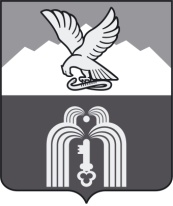 Муниципального образованияГОРОДА-КУРОРТА ПЯТИГОРСКАП О С Т А Н О В Л Е Н И Е28 июля 2016г.                                                                                                № 24/100г. ПятигорскО заявлении кандидата в депутаты Думы города Пятигорска пятого созыва Шульженко Данила Вячеславовича, выдвинутого по многомандатному избирательному округу № 4Рассмотрев заявление кандидата в депутаты Думы города Пятигорска пятого созыва, выдвинутого по многомандатному избирательному округу № 4 Региональным отделением Политической партии СПРАВЕДЛИВАЯ РОССИЯ в Ставропольском крае Шульженко Данила Вячеславовича от 27 июля 2016 года о снятии своей кандидатуры в депутаты Думы города Пятигорска пятого созыва, в соответствии с пунктом 30 статьи 38 Федерального закона «Об основных гарантиях избирательных прав и права на участие в референдуме граждан Российской Федерации»,Избирательная комиссия муниципального образования города-курорта ПятигорскаПОСТАНОВЛЯЕТ:1. Принять к сведению заявление кандидата в депутаты Думы города Пятигорска пятого созыва, выдвинутого по многомандатному избирательному округу № 4 Региональным отделением Политической партии СПРАВЕДЛИВАЯ РОССИЯ в Ставропольском крае Шульженко Данила Вячеславовича от 27 июля 2016 года о снятии своей кандидатуры в депутаты Думы города Пятигорска пятого созыва, выдвинутой по многомандатному избирательному округу № 4.2. Признать Шульженко Данила Вячеславовича, утратившим статус кандидата в депутаты Думы города Пятигорска пятого созыва, выдвинутого по многомандатному избирательному округу № 4.3. Прекратить рассмотрение документов о выдвижении кандидата в депутаты Думы города Пятигорска пятого созыва, выдвинутого по многомандатному избирательному округу № 4 Шульженко Данила Вячеславовича представленных в избирательную комиссию муниципального образования города-курорта Пятигорска.4. Направить в ПАО Сбербанк, УВСП 5230/0707, указание о прекращении финансовых операций по специальному избирательному счету, открытому кандидатом в депутаты Думы города Пятигорска пятого созыва, выдвинутым по многомандатному избирательному округу № 4, Шульженко Данилом Вячеславовичем.5. Рекомендовать Шульженко Данилу Вячеславовичу закрыть специальный избирательный счет, открытый в ПАО Сбербанк, УВСП 5230/0707 сдать итоговый финансовый отчет о размере своего избирательного фонда, обо всех источниках его формирования, а также обо всех расходах, произведенных за счет средств избирательного фонда, не позднее чем через 30 дней со дня официального опубликования результатов выборов депутатов Думы города Пятигорска пятого созыва.6. Направить копию настоящего постановления Шульженко Данилу Вячеславовичу.7. Настоящее постановление довести до сведения избирателей путем опубликования в общественно-политической газете «Пятигорская правда»Председатель                    							     А.В. ПышкоСекретарь 										     Е.Г. Мягких